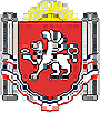 БОТАНИЧЕСКИЙ СЕЛЬСКИЙ СОВЕТРАЗДОЛЬНЕНСКОГО РАЙОНА РЕСПУБЛИКИ КРЫМРЕШЕНИЕ08.04.2021 г.                 				  					№ 224Об отмене решения 14-го заседания 1 созыва Ботанического сельского совета Раздольненского района Республики Крым от 25.02.2015г. № 13 «О Порядке уведомления представителя  нанимателя (работодателя) о фактах обращения в целях склонения муниципального служащего администрации Ботанического  сельского поселения к совершению коррупционных правонарушений»В соответствии с Федеральным законом от 06.10.2003 № 131-ФЗ «Об общих принципах организации местного самоуправления в Российской Федерации», Уставом Ботанического сельского поселения Раздольненского района Республики Крым, рассмотрев протест  прокуратуры  № 39-2020/Прдп72-21-120350020 от 25.03.2021г. на решение от 25.02.2015 № 13 «О Порядке уведомления представителя  нанимателя (работодателя) о фактах обращения в целях склонения муниципального служащего администрации Ботанического  сельского поселения к совершению коррупционных правонарушений», согласно протесту  прокуратуры  № 39-2020/Прдп72-21-20350020 от 25.03.2021г. на решение от 25.02.2015 № 13,  Ботанический сельский совет РЕШИЛ:	1. Отменить решение 14-го заседания 1 созыва Ботанического сельского совета Раздольненского района Республики Крым от 25.02.2015г. № 13 «О Порядке уведомления представителя  нанимателя (работодателя) о фактах обращения в целях склонения муниципального служащего администрации Ботанического  сельского поселения к совершению коррупционных правонарушений».	2. Решение вступает в силу с момента официального опубликования (обнародования).	3.Обнародовать данное решение путем размещения на информационном стенде Ботанического сельского совета и на официальном сайте  администрации Ботанического сельского поселения Раздольненского района Республики Крым (http:// admbotanika.ru).	4.Контроль за исполнением настоящего решения возложить на комиссию по бюджету, налогам, муниципальной собственности, земельным и имущественным отношениям, социально-экономическому развитию, законности, правопорядку, служебной этике.Председатель Ботанического сельскогосовета - глава администрацииБотанического сельского поселения 		          	                   М. А. Власевская